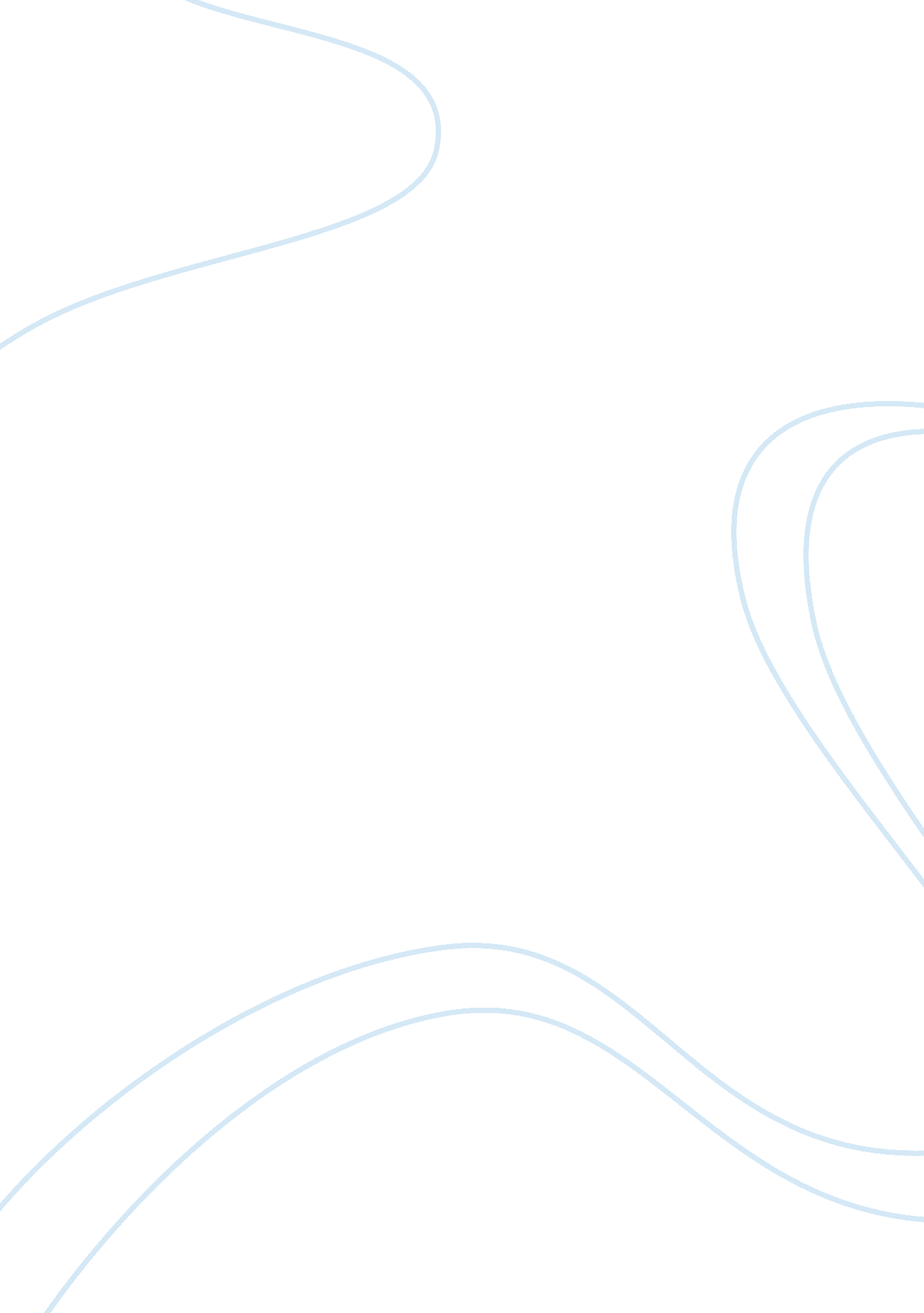 Discussion boardReligion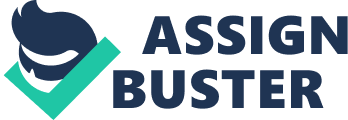 The Day of Pentecost The Day of Pentecost The Acts of the Apostles, Chapter 2, mentions a gathering of the first followers of Jesus Christ during the Day of Pentecost. A sound, in form of a strong wind engulfed the room, sparks of fire rested on the heads of those gathered in the room, and they spoke in tongues. The Holy Spirit gave them the ability to speak in other languages, which had miraculous messages (Bacchiocchi, 1996). The day of the Pentecost is symbolic and has both historic and spiritual significance. 
The symbolism of the Day of Pentecost is significant to the church and Christians because it is a day manifested himself to his people and signaled a new relationship. The presence of the spirit, sent by God, gave the people guidelines on behavior, and consequently replaced the law. It was greater than the law and prophets, and their divine teachings to Christians. The day is important because it actually marked the day manifested himself to the people through a spirit (Bacchiocchi, 1996). 
Although the Day of Pentecost is not as popular as Easter or Christmas, it is important because it commemorated the beginning of the church. It memorializes the coming of the Holy Spirit on the early followers of Jesus. Although there were believers and followers of Jesus Christ, ‘ the church’ gained recognition after the Day of Pentecost. The Pentecost provides both a historical and spiritual relevance and is the church birthday. Historically, it is the day Christians and believers started the church. Spiritually, it is the day the Holy Spirit appeared and gave the church life. 
Reference 
Bacchiocchi, S. (1996). God’s Festivals in Scripture and History Volume I: The Spring Festivals. 
Chapter 6. Pentecost in the New Testament. 
Retrieved from https://www. biblicalperspectives. com/books/festivals_1/4. html 